Сумська міська радаVІІІ СКЛИКАННЯ XVIII СЕСІЯРІШЕННЯвід 16 лютого 2022 року № 2836-МРм. СумиРозглянувши звернення громадянина, надані документи, відповідно до статей 12, частини сьомої статті 118 Земельного кодексу України, статті 50 Закону України «Про землеустрій», частини четвертої статті 15 Закону України «Про доступ до публічної інформації», пункту 6.1.44 ДБН України Б.2.2-12:2019 «Планування і забудова територій», враховуючи протокол засідання постійної комісії з питань архітектури, містобудування, регулювання земельних відносин, природокористування та екології Сумської міської ради від 30.11.2021  № 41, керуючись пунктом 34 частини першої статті 26 Закону України «Про місцеве самоврядування в Україні», Сумська міська рада ВИРІШИЛА: Відмовити Холоду Ігорю Олександровичу у наданні дозволу на розроблення проекту землеустрою щодо відведення земельної ділянки у власність за                   адресою: м. Суми, біля вул. 1-ша Красносільська (згідно з наданим графічним матеріалом),  орієнтовною площею 0,1200 га для ведення садівництва у зв’язку з:невідповідністю Плану зонування території міста Суми, затвердженому рішенням Сумської міської ради від 06.03.2013 № 2180-МР, згідно з яким земельна ділянка знаходиться в зоні існуючої садибної житлової забудови Ж-1, де розміщення ділянок для ведення садівництва не передбачено;невідповідністю місця розташування земельної ділянки вимогам законів, прийнятих відповідно до них нормативно-правових актів, а саме - пункту 6.1.44 ДБН України Б.2.2-12:2019 «Планування і забудова територій», у якому зазначено, що розміщення нової дачної та садової забудови в межах населених пунктів не допускається.Сумський міський голова                                                   Олександр ЛИСЕНКОВиконавець: Клименко Ю.М.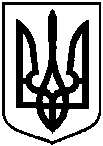 Про відмову Холоду Ігорю Олександровичу в наданні дозволу на розроблення проекту землеустрою щодо відведення земельної ділянки у власність за адресою: м. Суми, біля вул. 1-ша Красносільська (згідно з наданим графічним матеріалом), орієнтовною площею 0,1200 га